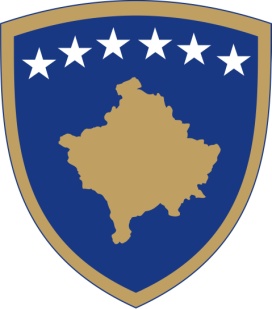 Republika e KosovësRepublika Kosova – Republic of KosovoQeveria - Vlada - GovernmentMinistria e Kulturës, Rinisë dhe SportitMinistarstvo Kulture, Omladine i Sporta – Ministry of Culture, Yoyth and SportsDOKUMENT KONSULTIMI PËR PLANIN E MENAXHIMIT PËR QENDRËN HISTORIKE TE PRIZRENITPrishtinë, 2019Përmbledhje e shkurtër e Planit të Menaxhimit për Qendrën Historike te PrizrenitMinistria e Kulturës, Rinisë dhe Sportit në bashkëpunim me Rrjetin e Organizatave të Kulturës në Prizren, me nënshkrim të Memorandumit të Mirëkuptimit në gusht të vitit 2016 ka inicuar hartimin e Planit të Menaxhimit për Qendrën Historike të Prizrenit 2019-28. Kjo iniciativë ka lindur si domosdoshmëri për adresimin e problemeve të akumuluara ndër vite në qendrën historike dhe gjithashtu për përmbushjen e obligimit nga Ligji për Trashëgimi kulturore Nr. 02/L-88 dhe Ligji për Qendrën Historike të Prizrenit Nr. 04/L-066. Ky Plan është rezultat i përpjekjeve shumë vjeçare të institucioneve dhe shoqërisë civile të Prizrenit për mbrojtjen dhe zhvillimin e qendrës historike të qytetit. Si vazhdimësi e këtyre përpjekjeve, palët janë dakorduar të shtrijnë bashkëpunimin e tyre për realizimin e objektivave të përbashkëta mbi mbrojtjen e karakterit historik të qendrës së qytetit, rritjen e mirëqenies shoqërore dhe zhvillim të qëndrueshëm urban dhe ekonomik.Qëllimi i konsultimit	Qëllimi i Planit të Menaxhimit për Qendrën Historike të Prizrenit (së këtejmi PMQHP) është përcaktimi i politikave strategjike për mbrojtjen, administrimin dhe zhvillimin bashkëkohor të qëndrueshëm të Qendrës Historike të Prizrenit. Kjo qendër historike, sipas legjislacionit në fuqi është identifikuar si fushë e konservimit arkitekturor (nr.rend. 1327), pronë e trashëgimisë kulturore dhe historike nën mbrojtje të përhershme si dhe Zonë e veçantë e mbrojtur me vlera të interesit lokal, shtetëror dhe ndërkombëtar.Plani i Menaxhimit për Qendrën Historike të Prizrenit 2019-28 ka filluar të hartohet që nga Marsi i vitit 2017, dhe është dokument i pari i këtij lloji që hartohet për një qendër historike në Kosovë. Plani i adreson sfidat e kësaj zone dhe zgjidhjet për të njëjtat duke u bazuar në praktika dhe standarde më të avancuara ndërkombëtare. Ky dokument, si i tillë është edhe i pari i llojit të vet ku krijon partneritet mes institucioneve publike të nivelit qendror e lokal dhe shoqërisë civile në Prizren.Plani i Menaxhimit për Qendrën Historike të Prizrenit 2019-28 është i strukturuar në dy tërësi të veçanta, në atë ekzekutive dhe analitike:1. Pjesa e parë e Planit të Menaxhimit, gjegjësisht pjesa ekzekutive e dokumentit përmban informatat kryesore mbi metodologjinë e aplikuar, deklaratën e rëndësisë, vizionin e përcaktuar përfshi objektivat dhe Planin e Veprimit. Kjo pjesë, në veçanti përfshin edhe disa shembuj inspirues nga rajoni përfshi edhe mënyrat dhe sfidat e menaxhimit të tyre.2. Pjesa e dytë e Planit të Menaxhimit, gjegjësisht pjesa analitike e dokumentit është e organizuar në formë të anekseve ku trajtohen tema të veçanta të Qendrës Historike të Prizrenit.Çdo aneks është i strukturuar në parashtrim të natyrës së problemit, analizës së problemit dhe përmbyllet me konkuluzione e rekomandime specifike. Mund të thuhet se Anekset analitike përbëjnë bazën kryesore të të gjitha projekteve/aktiviteteve të paraqitura në Planin e Veprimit të PMQHP që gjendet në pjesën e parë. Aneksi 1 përmban analiza detaje të kontekstit të qendrës historike ku përfshihet historia, konteksti ligjor i zonës, analiza e strukturës urbane, palët e interesit dhe përfshierja e tyre në proces, gjetjet e hulumtimit në terren, SWOT analiza, profili socio-demografik, zhvillimi ekonomik, edukimi dhe vetëdijësimi, identiteti vizual dhe brendimi, zhvillimi i turizmit dhe përmbyllet me analizën e vlerave të trashëgimisë kulturore të zonës. Duke e pasur parasysh kompleksitetin e statusit të mbrojtjes ligjore të aseteve të ndryshme në QHP, ato në mënyrë tabelare janë paraqitur në Aneksin 2. Hartat e hulumtimit nga terreni gjenden në Aneks 3 përderisa analizat më specifike për hapësira publike dhe kartelat e tyre të veçanta gjenden në Aneks 4. Dokumenti përmbyllet me Aneks 5 ku janë paraqitur dispozitat e themelimit të Zyrës së Qendrës Historike të Prizrenit që edhe paraqet një nga hapat e parë të zbatimit të këtij Plani.Përmes konsultimeve publik, organi propozues synon që t’i mundësojë të gjitha palëve të interesit që të kontribuojnë me sugjerimet e tyre për përmirësimin e komunikimit qeveritar me publikun. Pas përmbylljes së procesit të konsultimit, do të analizohen të gjitha kontributet e pranuara dhe mbi bazën e tyre do të bëhen plotësim/ndryshimet e duhura në dokument. Raporti për rezultatet e konsultimeve publike do të jetë i qasshëm sa më shpejt që është e mundur të përfundimit të konsultimeve dhe  finalizimit të Planit të Menaxhimit.Afati përfundimtar për dorëzimin e përgjigjeveAfati përfundimtar i dorëzimit të kontributit me shkrim në kuadër të procesit të konsultimit për Planin e Menaxhimit për Qendrën Historike te Prizrenit është deri më datën 20 Qershor 2019, në orën 16:00. Të gjitha kontributet me shkrim duhet të dorëzohen në formë elektronike në e-mail adresën: vjollca.aliu@rks-gov.net me titull Plani i Menaxhimit për Qendrën Historike te Prizrenit.Ju lutemi që në kuadër të kontributit tuaj me shkrim, të specifikoni qartë së në çfarë cilësie jeni duke kontribuar në këtë proces konsultimi (p.sh. në cilësi të përfaqësuesit të organizatës, kompanisë, në cilësi individuale, etj.)Komentet nga organizatatJu lutem, që komentet tuaja të ofrohen sipas udhëzimeve të shënuara më poshtë:Emri i organizatës që jep komente:Fushat kryesore të veprimit të organizatës:Informatat e kontaktit të organizatës (adresa, e-mail, telefoni):Data e dërgimit të komenteve: Forma e kontributit është e hapur, mirëpo preferohet që kontributet tuaja t’i përfshini në kuadër të tabelës së bashkëngjitur më poshtë në këtë dokument, e cila përfshin çështjet kyçe të këtij dokumenti.Bashkëngjitur me këtë dokument, do ta gjeni Planin e Menaxhimit për Qendrën Historike te Prizrenit në të tri gjuhet.Çështjet kyçeKomente rreth draftit aktualKomente shtesë123